Automotive Technology 6th EditionChapter 36 – Gaskets and SealantsLesson PlanCHAPTER SUMMARY: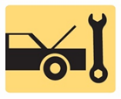 1. Purpose and function2. Head gaskets, and cover gasket materials3. Gasket failures4. Oil seals and assembly sealants_____________________________________________________________________________________OBJECTIVES: 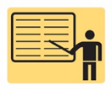 1. Discuss the need for gaskets and sealants. 2. Describe head gaskets and the types of head gaskets. 3. Discuss cover gasket materials and gasket failures. 4. Discuss the purpose and function of oil seals. 5. Discuss the purpose and function of assembly sealants ____________________________________________________________________________________RESOURCES: (All resources may be found at http://www.jameshalderman.com) Internet access required to hyperlink.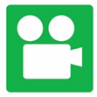 1. Task Sheet ASE (A1-A-5) P-1: Valve Cover Gasket Replacement2. Chapter PowerPoint 3. Chapter Crossword Puzzle and Word Search4. Videos: (A1) Engine Repair Videos5. Animations: (A1) Engine Repair Animations____________________________________________________________________________________ACTIVITIES: 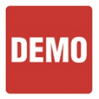 1. Task Sheet ASE (A1-A-5) P-1: Have students complete Valve Cover Gasket Replacement Task Sheet.         _____________________________________________________________________________________ASSIGNMENTS: 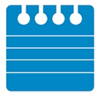 1. Chapter crossword and word search puzzles. 2. Complete end of chapter 10 question quiz. _____________________________________________________________________________________CLASS DISCUSSION: 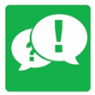 1. Review and group discussion chapter Frequently Asked Questions and Tech Tips sections. 2. Review and group discussion of the five (5) chapter Review Questions._____________________________________________________________________________________NOTES AND EVALUATION: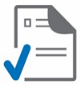 _____________________________________________________________________________________